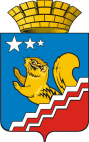 Свердловская областьГЛАВА ВОЛЧАНСКОГО ГОРОДСКОГО ОКРУГАпостановление11.02.2020  год										     № 55г. ВолчанскО внесении изменений в муниципальную программу Волчанского городского округа «Развитие муниципальной службы на 2015-2020 годы»В соответствии с Решением Волчанской городской Думы от Решением Волчанской городской Думы от 14.12.2018 года № 75 «О бюджете на 2019 год и плановый период 2020 и 2021 годов»  (в редакции Решения от 12.12.2019 года № 64), Решением Волчанской городской Думы от 12.12.2019 года № 65 «О бюджете Волчанского городского округа на 2020 год и плановый период 2021 и 2022 годов», постановлением главы Волчанского городского округа от 20.11.2013 года № 921 «Об утверждении Порядка формирования и реализации муниципальных программ Волчанского городского округа» (с изменениями от 24.09.2015 года № 691, от 18.08.2017 года № 393), в целях улучшения качества оказываемых муниципальных услуг,ПОСТАНОВЛЯЮ:Внести в муниципальную программу Волчанского городского округа «Развитие муниципальной службы на 2015-2020 годы», утвержденную постановлением главы Волчанского городского округа от 16.12.2014 года №1058 «Об утверждении муниципальной программы Волчанского городского округа «Развитие муниципальной службы на 2015-2020 годы» (с изменениями от 21.01.2019 года № 24) следующие изменения:в паспорте: строку 6 «Объемы финансирования программы по годам реализации» изложить в следующей редакции:1.2. в разделе 4 таблицу изложить в следующей редакции:1.3. Приложение № 2 изложить в новой редакции (прилагается).Настоящее постановление разместить на официальном сайте Волчанского городского округа в сети Интернет http://volchansk-adm.ru /.Контроль за исполнением настоящего постановления оставляю за собой.Исполняющий обязанностиглавы администрации							       И.В. БородулинаПриложение к постановлению главыВолчанского городского округаот   11.02.2020 года № 55Приложение № 2к муниципальной программеВолчанского городского округа«Развитие муниципальной службы на 2015-2020 годы»ПЛАН МЕРОПРИЯТИЙ
МУНИЦИПАЛЬНОЙ ПРОГРАММЫ ВОЛЧАНСКОГО ГОРОДСКОГО ОКРУГА
«РАЗВИТИЕ МУНИЦИПАЛЬНОЙ СЛУЖБЫ НА 2015-2020 ГОДЫ»6.Объемы финансирования Программы по годам реализацииВСЕГО: 16215,5995 тыс. руб.в том числе:2015 год – 2416,207 тыс. руб.2016 год – 2497,666 тыс. руб.2017 год – 2614,0 тыс. руб.2018 год – 2588,106 тыс. руб.2019 год – 3030,7205 тыс. руб.2020 год  – 3068,9 тыс. руб.№ строкиВиды расходовВсего2015 год2016 год2017 год2018 год2019 год2020 год1Всего по муниципальной программе16215,59952416,2072497,6662614,02588,1063030,72053068,92Федеральный бюджет00000003Областной бюджет00000004Местный бюджет16215,59952416,2072497,6662614,02588,1063030,72053068,95Внебюджетные источники0000000№
п/пНаименование мероприятияИсполнитель (соисполнитель) мероприятияИсполнитель (соисполнитель) мероприятияОбъемы расходов на выполнение мероприятия за счет всех источников ресурсного обеспечения, тыс.руб.Объемы расходов на выполнение мероприятия за счет всех источников ресурсного обеспечения, тыс.руб.Объемы расходов на выполнение мероприятия за счет всех источников ресурсного обеспечения, тыс.руб.Объемы расходов на выполнение мероприятия за счет всех источников ресурсного обеспечения, тыс.руб.Объемы расходов на выполнение мероприятия за счет всех источников ресурсного обеспечения, тыс.руб.Объемы расходов на выполнение мероприятия за счет всех источников ресурсного обеспечения, тыс.руб.Объемы расходов на выполнение мероприятия за счет всех источников ресурсного обеспечения, тыс.руб.Объемы расходов на выполнение мероприятия за счет всех источников ресурсного обеспечения, тыс.руб.№
п/пНаименование мероприятияИсполнитель (соисполнитель) мероприятияИсполнитель (соисполнитель) мероприятияВсего 2015 г.2016 г.2016 г.2017 г.2018 г.2019 г.2020 г.12334566789101ВСЕГО по муниципальной программе, в том числе16215,59952416,2072497,6662497,6662614,02588,1063030,72053068,92Федеральный бюджет000000003Областной бюджет000000004Местный бюджет16215,59952416,2072497,6662497,6662614,02588,1063030,72053068,95Внебюджетные источники000000006Мероприятие 1. Проведение аттестации муниципальных служащих с использованием современных кадровых технологийОрганы местного самоуправления Волчанского городского округаОрганы местного самоуправления Волчанского городского округа7Всего по мероприятию, в том числе000000008Федеральный бюджет000000009Областной бюджет0000000010Местный бюджет0000000011Внебюджетные источники0000000012Мероприятие 2. Совершенствование работы по формированию кадрового резерва для замещения должностей муниципальной службыОрганы местного самоуправления Волчанского городского округаОрганы местного самоуправления Волчанского городского округа13Всего по мероприятию, в том числе0000000014Федеральный бюджет0000000015Областной бюджет0000000016Местный бюджет0000000017Внебюджетные источники0000000018Мероприятие 3. Создание эффективной системы подбора и расстановки кадров с использованием современных конкурсных процедурОрганы местного самоуправления Волчанского городского округаОрганы местного самоуправления Волчанского городского округа19Всего по мероприятию, в том числе0000000020Федеральный бюджет0000000021Областной бюджет0000000022Местный бюджет0000000023Внебюджетные источники0000000024Мероприятие 4. Организация профессиональной переподготовки, курсов повышения квалификации муниципальных служащих, участие в семинарахОрганы местного самоуправления Волчанского городского округаОрганы местного самоуправления Волчанского городского округа25Всего по мероприятию, в том числе651,735553,675,66675,66649,513104,0198,7565170,226Федеральный бюджет0000000027Областной бюджет0000000028Местный бюджет651,735553,675,66675,66649,513104,0198,7565170,229Внебюджетные источники0000000030Мероприятие 5. Организация применения в профессиональной деятельности муниципальных служащих современных информационных и телекоммуникационных технологийОрганы местного самоуправления Волчанского городского округаОрганы местного самоуправления Волчанского городского округа31Всего по мероприятию, в том числе339,15450,411,511,5171,491,10614,748032Федеральный бюджет0000000033Областной бюджет0000000034Местный бюджет339,15450,411,511,5171,491,10614,748035Внебюджетные источники0000000036Мероприятие 6. Проведение специальной оценки условий труда37Всего по мероприятию, в том числе4,0870004,08700038Федеральный бюджет0000000039Областной бюджет0000000040Местный бюджет4,0870004,08700041Внебюджетные источники0000000042Мероприятие 7. Проведение ежегодного Дня местного самоуправления43Всего по мероприятию, в том числе84,52620,0000029,52635,044Федеральный бюджет0000000045Областной бюджет0000000046Местный бюджет84,52620,0000029,52635,047Внебюджетные источники0000000048Мероприятие 8. Организация и проведение диспансеризации, предварительных медицинских осмотров, периодических медицинских осмотровОрганы местного самоуправления Волчанского городского округаОрганы местного самоуправления Волчанского городского округа49Всего по мероприятию, в том числе55,651,04,64,6000050Федеральный бюджет0000000051Областной бюджет0000000052Местный бюджет55,651,04,64,6000053Внебюджетные источники0000000054Мероприятие 9. Обеспечение деятельности комиссии по соблюдению требований к служебному поведению и урегулированию конфликта интересовАдминистрация Волчанского городского округаАдминистрация Волчанского городского округа55Всего по мероприятию, в том числе0000000056Федеральный бюджет0000000057Областной бюджет0000000058Местный бюджет0000000059Внебюджетные источники0000000060Мероприятие 10. Совершенствование механизма контроля за соблюдением муниципальными служащими ограничений и запретов, связанных с прохождением муниципальной службыОрганы местного самоуправления Волчанского городского округаОрганы местного самоуправления Волчанского городского округа61Всего по мероприятию, в том числе0000000062Федеральный бюджет0000000063Областной бюджет0000000064Местный бюджет0000000065Внебюджетные источники0000000066Мероприятие 11. Организация представления муниципальными служащими и гражданами, претендующими на замещение должностей муниципальной службы, замещающими должности, включенные в Перечень, сведений о доходах и расходахОрганы местного самоуправления Волчанского городского округаОрганы местного самоуправления Волчанского городского округа67Всего по мероприятию, в том числе0000000068Федеральный бюджет0000000069Областной бюджет0000000070Местный бюджет00000000Внебюджетные источники0000000071Мероприятие 12. Приведение в соответствие с федеральным и региональным законодательством нормативных правовых актов, регулирующих вопросы муниципальной службыОрганы местного самоуправления Волчанского городского округаОрганы местного самоуправления Волчанского городского округа72Всего по мероприятию, в том числе0000000073Федеральный бюджет0000000074Областной бюджет0000000075Местный бюджет0000000076Внебюджетные источники0000000077Мероприятие 13. Освещение в средствах массовой информации вопросов о деятельности органов местного самоуправления в целях повышения престижа муниципальной службы, формирование позитивного отношения граждан к муниципальным служащим и обеспечение доступности информации о работе органов местного самоуправленияАдминистрация Волчанского городского округаАдминистрация Волчанского городского округа78Всего по мероприятию, в том числе3777,4400,0500,0500,0677,4600,0800,0800,079Федеральный бюджет0000000080Областной бюджет 0000000081Местный бюджет3777,4400,0500,0500,0677,4600,0800,0800,082Внебюджетные источники0000000083Мероприятие 14. Реализация социальных гарантий пенсионного обеспечения лиц, замещавших муниципальные должности, и муниципальных служащихАдминистрация Волчанского городского округаАдминистрация Волчанского городского округа84Всего по мероприятию, в том числе11061,4071841,2071905,91905,91711,61793,01866,01943,785Федеральный бюджет0000000086Областной бюджет0000000087Местный бюджет11061,4071841,2071905,91905,91711,61793,01866,01943,788Внебюджетные источники0000000089Мероприятие 15. Техническое сопровождение устройств криптографической  защиты VipNetАдминистрация Волчанского городского округаАдминистрация Волчанского городского округа90Всего по мероприятию, в том числеАдминистрация Волчанского городского округаАдминистрация Волчанского городского округа133,15-----63,1570,091Федеральный бюджетАдминистрация Волчанского городского округаАдминистрация Волчанского городского округа0000000092Областной бюджетАдминистрация Волчанского городского округаАдминистрация Волчанского городского округа0000000093Местный бюджетАдминистрация Волчанского городского округаАдминистрация Волчанского городского округа133,15-----63,1570,094Внебюджетные источники0000000095Мероприятие 16. Обслуживание официального сайта Волчанского городского округаАдминистрация Волчанского городского округа Администрация Волчанского городского округа 96Всего по мероприятию, в том числеАдминистрация Волчанского городского округа Администрация Волчанского городского округа 108,54-----58,5450,067Федеральный бюджетАдминистрация Волчанского городского округа Администрация Волчанского городского округа 0000000098Областной бюджетАдминистрация Волчанского городского округа Администрация Волчанского городского округа 0000000099Местный бюджетАдминистрация Волчанского городского округа Администрация Волчанского городского округа 108,54-----58,5450,0100Внебюджетные источникиАдминистрация Волчанского городского округа Администрация Волчанского городского округа 00000000